Notes:____________________________________________________________________________________________________________________________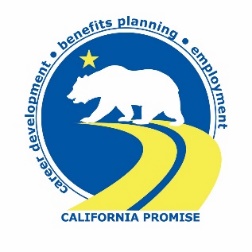                                              WORK-BASED LEARNING OPPORTUNTIES                                      NON-PAID & PAID WORK EXPERIENCE PLANNING                                                                        12-10-18                                             WORK-BASED LEARNING OPPORTUNTIES                                      NON-PAID & PAID WORK EXPERIENCE PLANNING                                                                        12-10-18                                             WORK-BASED LEARNING OPPORTUNTIES                                      NON-PAID & PAID WORK EXPERIENCE PLANNING                                                                        12-10-18                                             WORK-BASED LEARNING OPPORTUNTIES                                      NON-PAID & PAID WORK EXPERIENCE PLANNING                                                                        12-10-18                                             WORK-BASED LEARNING OPPORTUNTIES                                      NON-PAID & PAID WORK EXPERIENCE PLANNING                                                                        12-10-18PARTICIPANT STUDY ID #:                                     LEA:                                                 CSC:                                                DATE:PARTICIPANT STUDY ID #:                                     LEA:                                                 CSC:                                                DATE:PARTICIPANT STUDY ID #:                                     LEA:                                                 CSC:                                                DATE:PARTICIPANT STUDY ID #:                                     LEA:                                                 CSC:                                                DATE:PARTICIPANT STUDY ID #:                                     LEA:                                                 CSC:                                                DATE:EFFORTS TO DATE POSSIBLE BARRIERSBARRIERS ENCOUNTEREDSUPPORTS NEEDEDNEXT STEPS1) Family Support2)LEA/School Site Support3)Transportation4)Work Training/CIE Site5)Accommodation Needs:6)Other: